Урок литературного чтения. 4 классТема урока: Тема семьи в творчестве Л.Н.Толстого на примере отрывка повести «Детство» Тип урока: освоение новых знаний и способов действий Цель: расширение знаний обучающихся о жизни и творчестве Л.Н.Толстого на примере отрывка  автобиографической повести «Детство». Задачи: Обеспечить  формирование навыка выразительного чтения прозаического произведения;Развивать эмоции обучающихся, создавая ситуации удивления, радости; Содействовать воспитанию ценностного отношения к семье и её традициям. Планируемый  результат предметных умений:   обучающиеся получат возможность упражняться в выразительном чтении текста, получат  опыт драматизации, работы в малых группах.Ход урока1.Мотивация к учебной деятельности. Организационный моментЭмоциональный настрой.Учитель: Ребята, посмотрите, какая сегодня замечательная погода! Какие вы сегодня нарядные! Я уверена, что многие из вас пришли на урок с необычным настроением. С каким? Скажите мне на ушко. (Подхожу к нескольким детям)А к кому я не успела подойти – скажите свое необычное настроение в свою ладошку и спрячьте в кулаке. В конце урока мы о вашем настроении обязательно вспомним.2.Актуализация опорных знаний и способов действий. Выявление проблемы На доске слова и понятия:90 томов, Ясная Поляна, «Азбука», 1828 год, граф, школа, литература.Задание: опираясь на оформление доски, определите о ком идет речь?(о  Л.Н.Толстом).Учитель: Кто из вас может рассказать о творчестве этого писателя?(ответы детей).Работа с текстом до чтенияУчитель: У Л.Н.Толстого есть замечательное произведение «Детство» А с чем у вас ассоциируется это слово?Работа в малых группахЗадание: записать ассоциативный ряд к слову «детство»Примеры ответов детей: детство – папа, мама, я, братик, бабушка, дедушка, семья, вместедетство – давно, тепло, родители, игрушки, воспоминаниядетство – возраст, маленький, мама, сказки на ночь и т.д.Каждая группа зачитывает получившийся ассоциативный ряд.Учитель: А как Л.Н.Толстой понимал это слово – «детство»?3. Построение проекта выхода из затруднения?Учитель: Что нам нужно сделать, чтобы ответить на этот вопрос?Составление обучающимися планаПрочитать отрывок повести «Детство»Составить ассоциативный ряд к слову «детство» по произведениюОбсудить личные мненияПервичное чтение отрывка повести «Детство»По ходу чтения осуществляется словарная работа (Данные слова могут быть представлены учителем, найдены детьми в процессе работы со словарями).Maman – обращение к матери на французский манерДремота – полусонное состояние, в котором хочется спать, и глаза закрываются сами собой. Лелеять – ласкать, нежить, холить.Грёзы – мечты и сновидения, порожденные фантазиейВзоры – взглядыУчитель: Какие эмоции вызвало у вас это произведение?(ответы детей)Задание: составление ассоциативного ряда к слову «детство» по данному произведению (выделение опорных слов)Детство – невозвратимая пора, источник наслаждений, сон по вечерам, мамин шепот, щекотка, молитва перед сном, мечты.Сравним наши ассоциации и то, что написал Толстой?Почему получились разные понятия? От чего это зависит?(ответы детей)Учитель: Мы живем в другую эпоху, отличную от той, в которой жил Лев Николаевич. У нас может быть свое представление о детстве и семье, но ценности остаются те же самые – родители для ребенка во все времена являлись и являются главной ценностью и главной ассоциацией с детством.4. Первичное закреплениеУчитель: Хотелось ли вам когда-нибудь попасть в прошлое?  Вы не поверите, но мы можем совершить такое путешествие!Работа в малых группахЗадание: инсценировать отрывок повести Л.Н.Толстого «Детство» (Приложение 1)Выступление групп детей с инсценировкой отрывков повести.(Данный вид работы часто используется на уроках, поэтому после представления драматического опыта дети «награждают» своих одноклассников аплодисментами, что улучшает эмоциональный фон урока и снимает напряжение в процессе публичного выступления). 5. Самостоятельная работаУчитель: Самым близким для нас является мама, папа, для кого-то бабушка или дедушка. А часто ли мы говорим им слова признательности и любви?  Давайте сделаем для них подарок: напишем  письма  для самых любимых( Впоследствии, эти письма были переданы родителям на классном родительском собрании, тема которого была посвящена семейным ценностям и традициям)6. Рефлексия деятельностиА) Домашнее заданиеОтветить на вопросы к тексту произведения, выучить наизусть отрывок прозаического текста.Б) Итог урокаУчитель: Подведем итог урока с помощью предложений-подсказок:Продолжите одну из фразСегодня на уроке я узнал…Меня сегодня удивило…Я не знал, что…Учитель: Теперь вспомните, какое настроение у вас было в начале урока? У кого оно осталось таким же? А у кого изменилось?  (Подхожу к нескольким детям и выслушиваю их варианты).Кто хочет поделиться своим настроением со всем классом? («Выпускаем» эмоцию в виде воздушного поцелуя)Урок оканчивается торжественным опусканием писем в почтовый ящик класса. Приложение 
Детство (В сокращении)    	Счастливая,  счастливая, невозвратимая пора детства! Как не любить,  не  лелеять  воспоминаний  о  ней?  Воспоминания  эти освежают,  возвышают мою  душу  и  служат для  меня источником лучших наслаждений.   	Набегавшись  досыта,  сидишь,  бывало, за чайным столом, на своем  высоком  креслице;  уже  поздно, давно выпил свою чашку молока с сахаром, сон смыкает глаза, но не трогаешься с места, сидишь   и  слушаешь.  И  как  не  слушать?  Maman  говорит  с кем-нибудь, и звуки голоса ее так сладки, так приветливы. Одни звуки   эти  так  много  говорят  моему  сердцу!  Отуманенными дремотой  глазами  я пристально смотрю на ее лицо, и вдруг она сделалась  вся  маленькая,  маленькая  -  лицо  ее  не  больше пуговки;  но  оно  мне  все  так  же ясно видно: вижу, как она взглянула  на  меня  и  как улыбнулась. Мне нравится видеть ее такой крошечной. Я прищуриваю глаза еще больше, и она делается не  больше  тех  мальчиков,  которые  бывают  в  зрачках; но я пошевелился  -  и  очарование  разрушилось;  я  суживаю глаза, поворачиваюсь, всячески стараюсь возобновить его, но напрасно. Я встаю, с ногами забираюсь и уютно укладываюсь на кресло.   - Ты опять заснешь,  Николенька,  - говорит мне maman, - ты бы лучше шел на верх.   - Я не хочу спать,  мамаша,  -  ответишь ей,  и неясные, но сладкие  грезы  наполняют воображение,  здоровый  детский  сон смыкает веки,  и  через минуту забудешься и  спишь до тех пор, пока не разбудят.  Чувствуешь,  бывало, впросонках, что чья-то нежная рука трогает тебя; по одному прикосновению узнаешь ее и еще  во  сне  невольно  схватишь эту  руку  и  крепко,  крепко прижмешь ее к губам.   Все  уже  разошлись;  одна  свеча  горит  в гостиной; maman сказала,  что  она  сама  разбудит  меня;  это  она присела на кресло,  на  котором  я  сплю,  своей  чудесной  нежной ручкой провела по моим волосам, и над ухом моим звучит милый знакомый голос!   - Вставай,  моя душечка: пора идти спать. Ничьи равнодушные взоры не  стесняют ее:  она не  боится излить на меня всю свою нежность и любовь. Я не шевелюсь, но еще крепче целую ее руку.   - Вставай же, мой ангел.   Она другой рукой берет меня за  шею,  и  пальчики ее быстро шевелятся и щекотят меня. В комнате тихо, полутемно; нервы мои возбуждены щекоткой и пробуждением;  мамаша сидит подле самого меня;  она трогает меня;  я  слышу ее запах и  голос.  Все это заставляет меня вскочить, обвить руками ее шею, прижать голову к ее груди и, задыхаясь, сказать:   -  Ах, милая, милая мамаша, как я тебя люблю! Она улыбается своей  грустной,  очаровательной  улыбкой, берет обеими руками мою голову, целует меня в лоб и кладет к себе на колени.   - Так ты меня очень любишь?  -  Она молчит с минуту,  потом говорит:  - Смотри, всегда люби меня, никогда не забывай. Если не  будет  твоей  мамаши,  ты  не  забудешь ее?  не  забудешь, Николенька?   Она еще нежнее целует меня.   - Полно!  и не говори этого,  голубчик мой,  душечка моя! - вскрикиваю я,  целуя ее колени, и слезы ручьями льются из моих глаз - слезы любви и восторга.   После этого,  как,  бывало, придешь на верх и станешь перед иконами,  в  своем  ваточном халатце,  какое  чудесное чувство испытываешь,  говоря:  "Спаси,  господи, папеньку и маменьку". Повторяя молитвы,  которые в  первый раз лепетали детские устамои за любимой матерью,  любовь к  ней и  любовь к богу как-то странно сливались в одно чувство.   После  молитвы  завернешься,  бывало,  в  одеяльце; на душе легко,  светло  и отрадно; одни мечты гонят другие, - но о чем они? Они неуловимы, но исполнены чистой любовью и надеждами на светлое  счастие… Потом  любимую фарфоровую игрушку - зайчика  или  собачку  -  уткнешь  в  угол  пуховой  подушки и любуешься,  как  хорошо,  тепло  и  уютно  ей  там лежать. Еще помолишься  о  том, чтобы дал бог счастия всем, чтобы все были довольны  и  чтобы  завтра  была  хорошая  погода для гулянья, повернешься   на  другой  бок,  мысли  и  мечты  перепутаются, смешаются, и уснешь тихо, спокойно, еще с мокрым от слез лицом.Фрагменты для инсценирования 1 группа	Набегавшись  досыта,  сидишь,  бывало, за чайным столом, на своем  высоком  креслице;  уже  поздно, давно выпил свою чашку молока с сахаром, сон смыкает глаза, но не трогаешься с места, сидишь   и  слушаешь.  И  как  не  слушать?  Maman  говорит  с кем-нибудь, и звуки голоса ее так сладки, так приветливы. Одни звуки   эти  так  много  говорят  моему  сердцу!  Отуманенными дремотой  глазами  я пристально смотрю на ее лицо, и вдруг она сделалась  вся  маленькая,  маленькая  -  лицо  ее  не  больше пуговки;  но  оно  мне  все  так  же ясно видно: вижу, как она взглянула  на  меня  и  как улыбнулась. Мне нравится видеть ее такой крошечной. Я прищуриваю глаза еще больше, и она делается не  больше  тех  мальчиков,  которые  бывают  в  зрачках; но я пошевелился  -  и  очарование  разрушилось;  я  суживаю глаза, поворачиваюсь, всячески стараюсь возобновить его, но напрасно. Я встаю, с ногами забираюсь и уютно укладываюсь на кресло.2 группа    - Ты опять заснешь,  Николенька,  - говорит мне maman, - ты бы лучше шел на верх.   - Я не хочу спать,  мамаша,  -  ответишь ей,  и неясные, но сладкие  грезы  наполняют воображение,  здоровый  детский  сон смыкает веки,  и  через минуту забудешься и  спишь до тех пор, пока не разбудят.  Чувствуешь,  бывало, впросонках, что чья-то нежная рука трогает тебя; по одному прикосновению узнаешь ее и еще  во  сне  невольно  схватишь эту  руку  и  крепко,  крепко прижмешь ее к губам.3 группа   - Вставай,  моя душечка: пора идти спать. Ничьи равнодушные взоры не  стесняют ее:  она не  боится излить на меня всю свою нежность и любовь. Я не шевелюсь, но еще крепче целую ее руку.   - Вставай же, мой ангел.   Она другой рукой берет меня за  шею,  и  пальчики ее быстро шевелятся и щекотят меня. В комнате тихо, полутемно; нервы мои возбуждены щекоткой и пробуждением;  мамаша сидит подле самого меня;  она трогает меня;  я  слышу ее запах и  голос.  Все это заставляет меня вскочить, обвить руками ее шею, прижать голову к ее груди и, задыхаясь, сказать:   -  Ах, милая, милая мамаша, как я тебя люблю! Она улыбается своей  грустной,  очаровательной  улыбкой, берет обеими руками мою голову, целует меня в лоб и кладет к себе на колени.   - Так ты меня очень любишь?  -  Она молчит с минуту,  потом говорит:  - Смотри, всегда люби меня, никогда не забывай. Если не  будет  твоей  мамаши,  ты  не  забудешь ее?  не  забудешь, Николенька?   Она еще нежнее целует меня.   - Полно!  и не говори этого,  голубчик мой,  душечка моя! - вскрикиваю я,  целуя ее колени, и слезы ручьями льются из моих глаз - слезы любви и восторга.4 группа   После этого,  как,  бывало, придешь на верх и станешь перед иконами,  в  своем  ваточном халатце,  какое  чудесное чувство испытываешь,  говоря:  "Спаси,  господи, папеньку и маменьку". Повторяя молитвы,  которые в  первый раз лепетали детские устамои за любимой матерью,  любовь к  ней и  любовь к богу как-то странно сливались в одно чувство.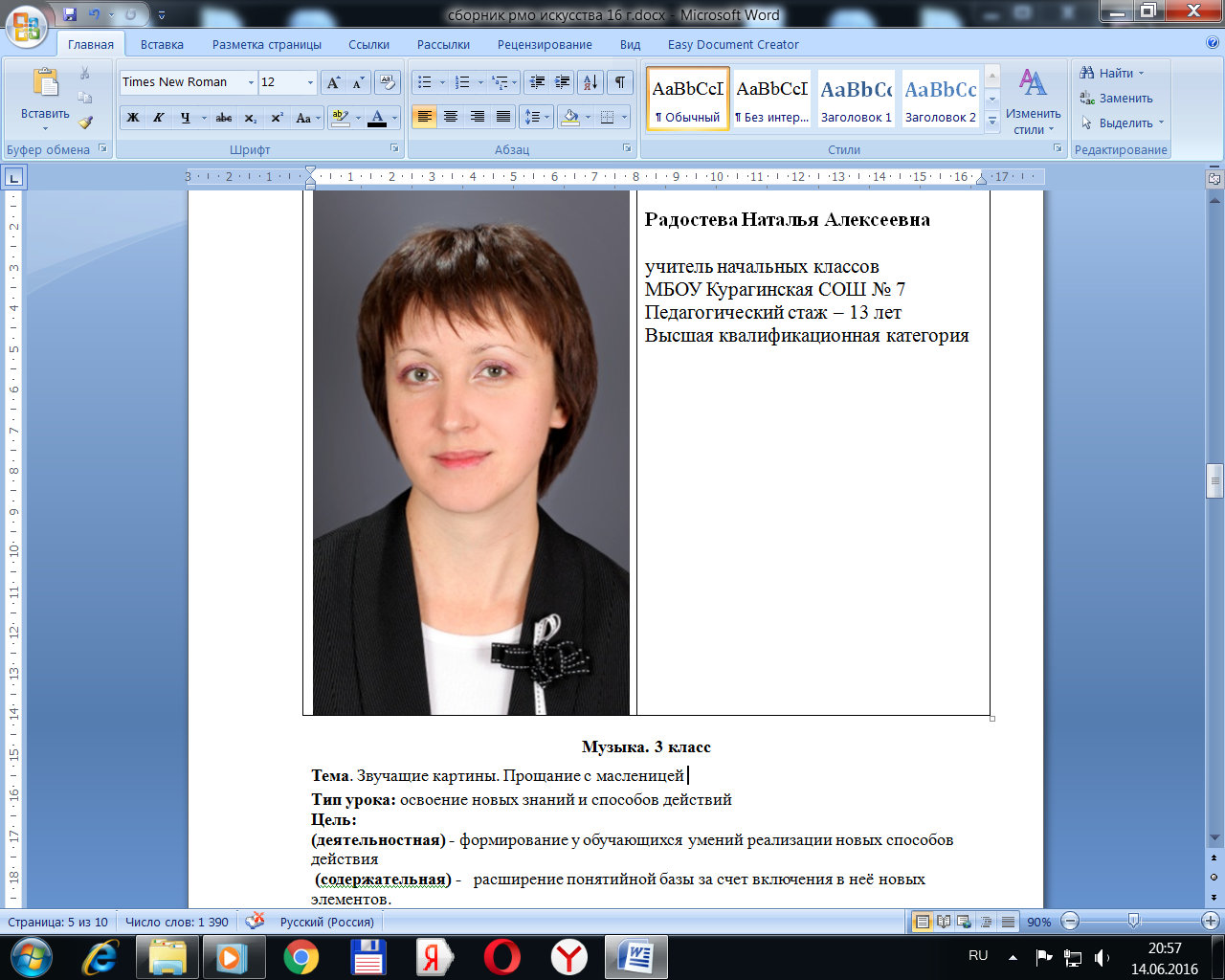 Радостева Наталья Алексеевнаучитель начальных классов МБОУ Курагинская СОШ № 7Педагогический стаж – 14 летВысшая квалификационная категория